MINISTARSTVO SOCIJALNE        POLITIKE I MLADIHZagreb, 25. svibnja 2016.POZIVza prijavu projekata umjerenih mladima za financijsku potporu iz raspoloživih sredstava dijela prihoda od igara na sreću i Državnog proračuna za 2016. godinuMinistarstvo socijalne politike i mladih poziva udruge mladih i za mlade te jedinice lokalne i područne (regionalne) samouprave da se sukladno ovom Pozivu za financijsku potporu prijave programe i projekte koji doprinose podizanju kvalitete života mladihPrijavitelji sukladno ovom Pozivu mogu prijaviti projekte za sljedeća prioritetna područja:A.1. Aktivno sudjelovanje mladih u društvu A.2. Lokalni info-centri A.3. Lokalni i regionalni programi za mlade A.4. Osposobljavanje za (društveno) poduzetništvo i samozapošljavanje Za svako prioritetno područje osiguran je zaseban iznos, a za provedbu Poziva ukupno je osigurano je 4.300.000,00 kuna. Minimalni iznos financijskih sredstava po pojedinom projektu je od 40.000,00 kuna, a maksimalni iznos po pojedinom projektu je 150.000,00 kuna, ovisno o prioritetnom području Poziva.Rok za podnošenje prijedloga projekata je 30 dana, a završava 24. lipnja 2016. godine.Prihvatljivo vremensko razdoblje za provedbu projekata je 6 do 12 mjeseci. Prijavu na Poziv može podnijeti udruga koja je upisana u Registar udruga i djeluje najmanje jednu godinu u Republici Hrvatskoj zaključno s danom objave Poziva, koja aktivno djeluje u jednom od prioritetnih područja aktivnosti raspisanih pozivom, što je razvidno iz ciljeva i popisa djelatnosti u statutu udruge, a koja je upisana u Registar neprofitnih organizacija i vodi transparentno financijsko poslovanje u skladu s propisima o računovodstvu neprofitnih organizacija i koja je ispunila ugovorne obveze prema Ministarstvu socijalne politike i mladih, te svim drugim davateljima financijskih sredstava iz javnih izvora. Prijavitelj mora udovoljiti i drugim uvjetima koji su detaljno navedeni u Uputama za prijavitelje.Prijavu na Poziv može podnijeti i jedinica lokalne i područne (regionalne) samouprave koja je ispunila ugovorne obveze prema Ministarstvu socijalne politike i svim drugim davateljima financijskih sredstava iz javnih izvora te je osigurala organizacijske, ljudske, prostorne i djelomično financijske resurse za obavljanje djelatnosti.Kako se može ostvariti prednost u financiranju projekta i tko nema pravo prijave na Poziv detaljno je opisano u Uputama za prijavitelje na Poziv za prijavu projekata umjerenih mladima za financijsku potporu iz raspoloživih sredstava dijela prihoda od igara na sreću i Državnog proračuna za 2016. godinu.Prijedlozi projekata dostavljaju se isključivo na propisanim obrascima koji su, zajedno s Uputama za prijavitelje, dostupni na mrežnim stranicama Ministarstva socijalne politike i mladih (www.mspm.hr) i regionalnih zaklada kao provedbenih tijela u ovom Pozivu (www.zamah.hr; www.civilnodrustvo-istra.hr; www.zaklada-slagalica.hr; www.zaklada-dadic.hr). Natječajnu dokumentaciju treba poslati preporučeno poštom, putem dostavljača ili osobno (predaja u urudžbenom uredu), onoj regionalnoj zakladi koja pokriva područje na kojem se provodi većina projektnih aktivnosti:Regionalna zaklada za lokalni razvoj "ZAMAH" (za županije: Zagrebačka, Koprivničko-križevačka, Bjelovarsko-bilogorska, Varaždinska, Međimurska i Grad Zagreb)Zaklada za poticanje partnerstva i razvoja civilnog društva Pula (za županije: Istarska, Primorsko-goranska, Karlovačka, Sisačko-moslavačka i Krapinsko-zagorska)„Slagalica“ – Zaklada za razvoj lokalne zajednice (za županije: Vukovarsko-srijemska, Osječko-baranjska, Brodsko-posavska, Požeško-slavonska, Virovitičko-podravska)Zaklada „Kajo Dadić“ (za županije: Zadarska, Šibensko-kninska, Splitsko-dalmatinska, Dubrovačko-neretvanska i Ličko-senjska)Postupak otvaranja i pregleda dostavljenih prijava, procjena prijava, dostava dodatne dokumentacije, ugovaranje, donošenje odluke o dodjeli bespovratnih sredstava, podnošenje prigovora, postupanje s dokumentacijom kao i indikativni kalendar provedbe Poziva detaljno su opisani u Uputama za prijavitelje na Poziv za prijavu projekata umjerenih mladima za financijsku potporu iz raspoloživih sredstava dijela prihoda od igara na sreću i Državnog proračuna za 2016. godinu.Razmatrati će se samo projekti koji su pravodobno prijavljeni, te koji u cijelosti zadovoljavaju propisane uvjete Poziva.Sva pitanja vezana uz ovaj Poziv mogu se postaviti isključivo elektroničkim putem, slanjem upita na adresu elektronske pošte: udruge@mspm.hr zaključno do 14. lipnja 2016. godine.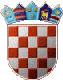 